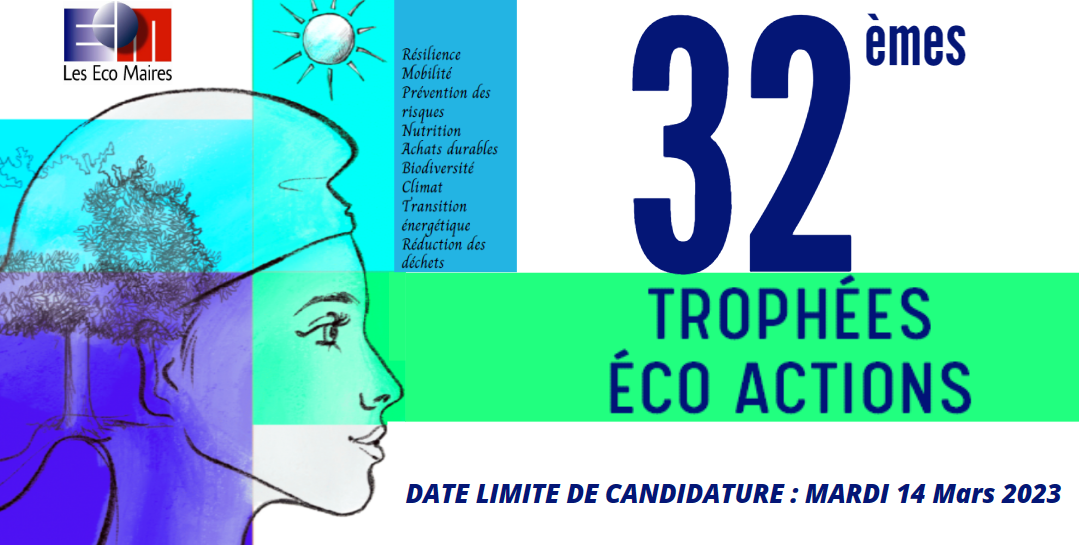 Dossier de candidature à adresser :Par courrier (au plus tard le 14/03/2023, cachet de la Poste faisant foi) à :Les Eco Maires6 rue de Saint-Pétersbourg – 75008 PARISPar courriel (au plus tard le 14 :03/2023) : trophees2023@ecomaires.com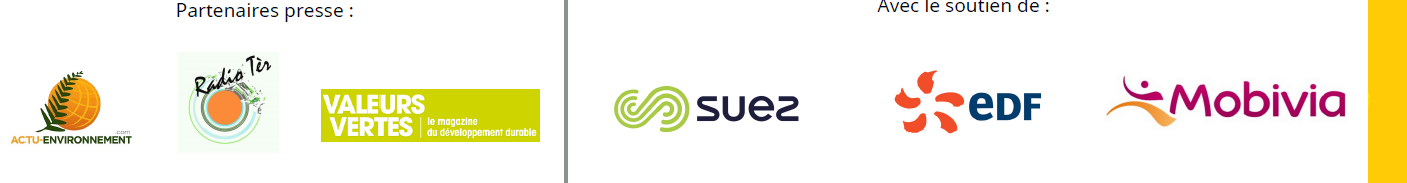 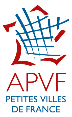 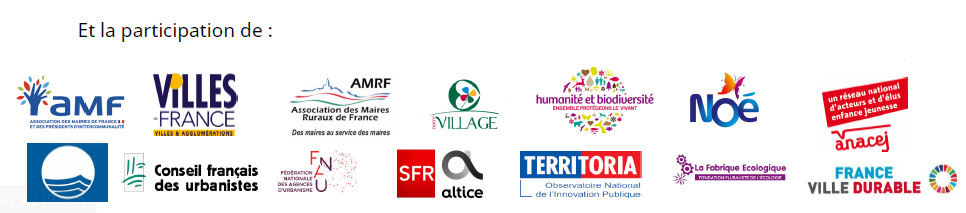 Identification de la collectivité candidateNom de la commune ou de l’EPCI : Prénom et Nom du Maire ou du Président : Adresse de la Collectivité : Code Postal :  Ville : Département / Région : Adresse du Site Internet de la collectivité : Nombre d’habitants : Référent du dossier – Elu Prénom :  Nom : Fonction : Tél. : E-mail : Référent du dossier – Responsable Administratif Prénom :  Nom : Fonction : Tél. : E-mail : Descriptif de l’Eco action présentée Titre de l’Action (Il doit permettre de synthétiser l’objet de votre action)Présentation de votre action (4 lignes maximum)Pour quelle catégorie candidatez-vous ?Pour vous accompagner, les catégories sont décrites sur la plaquette de présentation du concours (le Jury se réserve le droit de requalifier la catégorie) Trophées Eco Actions Prix de l’Innovation Prix Citoyenneté Prix Démocratie - Jeunesse Prix Mobilité Prix Smart CityL’action est-elle ?  Réalisée		 En cours 		  En projetDate de Début de réalisation : Date de Fin de réalisation : Quels sont les objectifs poursuivis par votre Eco-Action ?Enjeux sociaux Nutrition, Santé et Sport				 Urbanisme et Cadre de Vie Lutte contre toute forme d’exclusion		 Gouvernance et ConcertationPréservation d’un environnement propre		 Cohésion socialeEnjeux économiques Autonomie de production des ressources		 Rénovation urbaine Promotion de l’économie solidaire			 Installation d’infrastructures Favoriser le recours à l’emploi local			 Eco-responsabilité des services publicsEnjeux environnementaux Collecte, tri et recyclage des déchets Lutte contre les changements climatiques		 Energies renouvelables Ressources naturelles				 Préservation de la biodiversité Sensibilisation au DD				 Economie circulaireQuel est le caractère innovant de votre Eco Action ?Réalisation de l’Eco action Quels partenaires vous ont accompagné dans la réalisation de votre Eco Action ?Quelles méthodes de travail ont été utilisées pour réaliser cette Eco Action ?Coût de la réalisation : Contexte de la réalisation de l’Eco action D’où est née la volonté de mettre en place cette Eco Action ?Avez-vous mené une concertation avec la population pour réaliser cette action ?  OUI  NONDe quelle(s) manière(s) la population a-t-elle été impliquée ?Quelle politique de Développement durable est menée par votre collectivité ? Depuis quand ?Quelles sont les actions principales déjà engagées en matière de Développement durable sur votre territoire ?Bilan de l’Eco action Quels bénéfices pour l’environnement ont pu être mensurés ou sont espérés ?Les enjeux économiques et sociaux poursuivis ont-ils été atteints ? De quelle manière ?Avez-vous évalué votre action :  OUI 		 NONSi oui, pouvez-vous nous en donner les principaux résultats :Bilan Financier de l’action :Cette action a-t-elle déjà fait l’objet d’une distinction ? 	 OUI 	 NONSi oui, laquelle ?Synthèse de l’Eco action Ce résumé servira de base pour l’écriture du recueil de candidature à la 32ème édition des Trophées Eco Actions et sera présenté au jury.(Ne pas dépasser 3 000 caractères, espaces compris)Eléments et Visuels illustrant votre Eco action Liste des pièces du dossier :Acceptation et bon pour accord de la collectivitéIntitulé du projet :	Partenaires Publics :Partenaires Privés :Fait à : Date : Nom : Prénom :Fonction :Bon pour accord, signature et cachet obligatoire